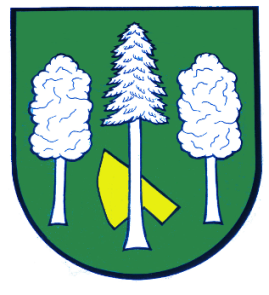 Hlášení ze dne 03. 10. 20221) Zelenina Juvita Uherský Brod bude v pondělí 03. 10. 2022 od 9:10 do 9:30 hodin 
u obecního úřadu prodávat brambory na uskladnění, krouhané zelí, jablka na uskladnění 25Kč/kg, hrušky 19Kč/kg, hrozny, český česnek, cibuli na uskladnění, rajčata, okurky, papriku a další ovoce a zeleninu. Dále nabízí žampiony, hlívu ústřičnou, maďarskou čalamádu, olejové svíčky a med.2) Nikol Drůbež bude v úterý 04. 10. 2022 od 8:00 do 8:15 hodin u obecního úřadu prodávat: kuřice různých barev, chovné kohouty, krmné směsi a vitamíny, cibule na uskladnění, česnek konzumní i sadbový, krouhané zelí a hlávkové zelí. Brambory na uskladnění Belana žluté 15kg/150 Kč a Rosara červené 15kg/180 Kč.3) Svoz komunálního odpadu proběhne zítra, tj. v úterý 04. 10. 2022 a svoz papíru a plastů od domu proběhne ve středu 05. 10. 2022.